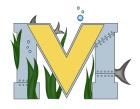 			FINAL PROJECT PROPOSALNames:  Zach Newman & Willem SchenkelsProject: Oculus Rift Video Part A:  Project Ideas & Objectives Make a short video to test.Get the go pros working.LEARN HOW TO FILM USING GO PRO.LEARN HOW TO EDIT OUR FILM ON GO PRO STUDIOS.We want to make a video of us playing hockey in Virtual reality. (Taking shots, passing, skating)AFTER WE FINISH OUR FILM WE WOULD LIKE TO DO CREAT A FILM FOR THE FLY FISHING CLUB OF BASS FISHING OR SALMON FISHING.Part B:  Electronic Resourceshttps://www.youtube.com/watch?v=EqiyZPb9QXIPart C:  Materials, Design DUAL GO RPOOCULUS RIFT HEAD SET GO PRO STUDIOS FOR EDITINGHOCKEY EQUIPMENT